2022 Bennett Memorial Golf Tournament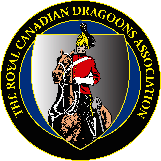 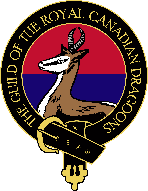 Registration formMeet & Greet Date and TimeNo-Host, open to all – even if not golfingFriday, 5 August 2022 at 1900 hours.  CFB Gagetown WO & Sgt Mess, Building A-9Golfing Date and Time:Saturday 06 August 2022, Registration check-in opens at 1100.a 1300 shotgun startGage Golf and Curling Club, 55 Fraser Ave, Oromocto, NBTeam Name:  					Name					Phone	#			Need 			AttendPower Cart		Meet Greet(Capt) ____     _____________		___________________		___________				_________________________		___________________		___________				_________________________		___________________		___________				_________________________		___________________		___________				Tournament Prices per person:Green Fees: 	 	Military:  $ 41.66		Civilian:  $52.50Power cart rental:  	$24.15  (per seat) 	Pull cart rental:		$10.00Club rental:		$24.15If you are a member of the Gage Golf club you will still need to pay the same registration fee. If you have your own power cart at the course and intend to use it, please make thatknown on the registration form.Payment: Advance payments can be made to the golf course by phoning (506) 357-9343.  However, they prefer to receive payments in person on the day of the tournament. Please submit this completed form to the organizer at coachkevdog1966@gmail.com as soon as possible as well as any questions.